Przykładowy wniosek w trybie art. 241 KPA do straży pożarnej w zakresie nieprzestrzegania przepisów przeciwpożarowych.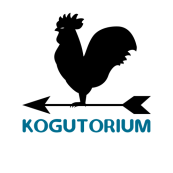 Fragmenty napisane kursywą w kolorze niebieskim należy zmienić według potrzeb.(Miejscowość, data)(Imię nazwisko)(Adres)(Opcjonalnie: e-mail, ePUAP)Komendant Powiatowy
Państwowej Straży Pożarnej
w (miasto)Wniosek
	Na podstawie art. 241 ustawy Kodeks postępowania administracyjnego, działając w interesie publicznym, zwracam się z wnioskiem o przeprowadzenie kontroli przestrzegania przepisów przeciwpożarowych w budynku (nazwa szkoły, adres).
Uzasadnienie	W budynku szkoły drzwi ewakuacyjne w budynku szkoły są stale zamknięte na klucz, a niektóre z nich są również zastawione np. roślinami. Obok części drzwi nie ma umieszczonych kluczy do awaryjnego ich otwarcia przez osobę postronną (nie z obsługi szkoły). Taki stan rzeczy może utrudnić ewakuację, i co za tym idzie, stanowić zagrożenie pożarowe. Zamykanie drzwi ewakuacyjnych w sposób uniemożliwiający ich natychmiastowe użycie jest zabronione przez § 4 ust. 1 pkt 14 rozporządzenia Ministra Spraw Wewnętrznych i Administracji z dnia 7 czerwca 2010 r. w sprawie ochrony przeciwpożarowej budynków, innych obiektów budowlanych i terenów. Niewątpliwie stałe utrzymywanie drzwi zamkniętych na klucz stanowi naruszenie  4 ust. 1 pkt 14 wskazanego wyżej rozporządzenia. (przykład)	W związku z powyższym wnoszę jak na wstępie.	(Opcjonalnie: Proszę o udzielenie odpowiedzi drogą elektroniczną.)Z wyrazami szacunku(Imię nazwisko)